University of Akron Wayne College 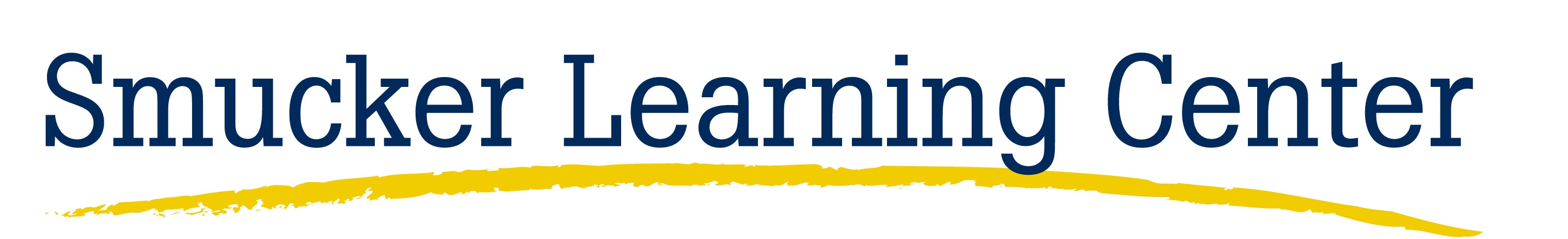 Smucker Learning CenterRequest for In-Class Presentations Today’s Date_____________________Course Instructor: ________________________________________________________________ Phone: ____________________________     Email address:_______________________________Course Title: ________________________________________________________________________Meeting Time: ______________________________________      Room: ________________________Date of Presentation: _____________________________ Number of Students in Class: ________Start Time for Presentation: _________________     End Time for Presentation: _______________Circle Presentation Topic:Writing Answers to Essay QuestionsUsing MLAUsing APAWriting an Outline for a PaperUnderstanding and Avoiding PlagiarismBrightspace IntroductionInstructor’s specific requests: ____________________________________________________________________________________________________________________________________________________________________________________________________________________________________________________________________________________________________________________________________________________________________________________________________________________________________________________________________________________________